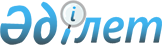 Об утверждении правил взаимодействия по контрактному фракционированиюПриказ Министра здравоохранения Республики Казахстан от 9 ноября 2020 года № ҚР ДСМ-187/2020. Зарегистрирован в Министерстве юстиции Республики Казахстан 10 ноября 2020 года № 21617.
      В соответствии с подпунктом 54) статьи 7 Кодекса Республики Казахстан от 7 июля 2020 года "О здоровье народа и системе здравоохранения" ПРИКАЗЫВАЮ:
      1. Утвердить прилагаемые правила взаимодействия по контрактному фракционированию. 
      2. Признать утратившим силу приказ Министра здравоохранения и социального развития Республики Казахстан от 29 мая 2015 года № 419 "Об утверждении Правил взаимодействия по контрактному фракционированию" (зарегистрирован в Реестре государственной регистрации нормативных правовых актов под № 11542, опубликован 2 июля 2015 года в информационно-правовой системе "Әділет").
      3. Департаменту лекарственной политики Министерства здравоохранения Республики Казахстан в установленном законодательством Республики Казахстан порядке обеспечить:
      1) государственную регистрацию настоящего приказа в Министерстве юстиции Республики Казахстан;
      2) размещение настоящего приказа на интернет-ресурсе Министерства здравоохранения Республики Казахстан;
      3) в течение десяти рабочих дней со дня государственной регистрации настоящего приказа в Министерстве юстиции Республики Казахстан предствление в Юридический департамент Министерства здравоохранения Республики Казахстан сведений об исполнении мероприятий, предусмотренных подпунктами 1) и 2) настоящего пункта.
      4. Контроль за исполнением настоящего приказа возложить на курирующего вице-министра здравоохранения Республики Казахстан.
      5. Настоящий приказ вводится в действие по истечении десяти календарных дней после дня его первого официального опубликования. Правила взаимодействия по контрактному фракционированию
      Сноска. Правила - в редакции приказа Министра здравоохранения РК от 09.11.2023 № 163 (вводится в действие по истечении десяти календарных дней после дня его первого официального опубликования). Глава 1. Общие положения
      1. Настоящие правила взаимодействия по контрактному фракционированию (далее – Правила) разработаны в соответствии с подпунктом 54) статьи 7 Кодекса Республики Казахстан "О здоровье народа и системе здравоохранения Республики Казахстан" (далее – Кодекс) и определяют порядок взаимодействия организаций здравоохранения по контрактному фракционированию.
      2. В настоящих Правилах используются следующие понятия: 
      1) единый дистрибьютор – юридическое лицо, осуществляющее деятельность в рамках гарантированного объема бесплатной медицинской помощи и (или) в системе обязательного социального медицинского страхования в соответствии со статьей 247 Кодекса (далее – Единый дистрибьютор); 
      2) контрактное фракционирование – направление компонентов крови, заготовленных в государственных организациях здравоохранения, осуществляющих деятельность в сфере службы крови Республики Казахстан, за рубеж для производства плазменных препаратов крови на заводах иностранного производителя с целью обеспечения населения Республики Казахстан препаратами крови;
      3) плазма – жидкая часть крови, в которой взвешены форменные элементы; 
      4) заготовители плазмы – государственные организации здравоохранения, осуществляющие деятельность в сфере службы крови;
      5) плазменные препараты крови – препараты, содержащие биологические вещества, полученные при переработке плазмы крови;
      6) основной заготовитель плазмы – республиканская государственная организация здравоохранения, осуществляющая деятельность в сфере службы крови Республики Казахстан;
      7) фракционатор – завод-производитель плазменных препаратов крови. Глава 2. Порядок взаимодействия по контрактному фракционированию
      3. Взаимодействие по контрактному фракционированию осуществляют следующие организации:
      1) заготовители плазмы;
      2) фракционатор;
      3) Единый дистрибьютор.
      4. Порядок взаимодействия по контрактному фракционированию и сроки реализации этапов взаимодействия:
      1) заготовители плазмы в срок до первого ноября года, предшествующего году, в котором заключается договор на поставку плазменных препаратов крови в рамках контрактного фракционирования (далее – год планирования), направляют основному заготовителю плазмы информацию о планируемых объемах заготовки плазмы;
      2) основной заготовитель плазмы в срок до первого декабря года планирования направляет Единому дистрибьютору информацию о готовности заготовки плазмы для последующего производства плазменных препаратов крови;
      3) заготовители плазмы ежегодно определяют себестоимость плазмы для заключения договора поставки плазмы с фракционатором;
      4) фракционатор заключает договор поставки плазмы с заготовителями плазмы на основании долгосрочного договора между Единым дистрибьютором и фракционатором на производство и поставку плазменных препаратов крови в рамках контрактного фракционирования и организует оценку условий заготовки и хранения плазмы;
      5) уполномоченный орган страны фракционатора проводит оценку заготовителей плазмы в части соблюдения принципов заготовки и хранения компонентов крови в соответствии с приказом Министра здравоохранения Республики Казахстан от 20 октября 2020 года № ҚР ДСМ-140/2020 "Об утверждении номенклатуры, правил заготовки, переработки, контроля качества, хранения, реализации крови, ее компонентов, а также правил переливания крови, ее компонентов" (зарегистрирован в Реестре государственной регистрации нормативных правовых актов под № 21478);
      6) заготовители плазмы обеспечивают заготовку плазмы для производства и поставки плазменных препаратов на следующий год.
					© 2012. РГП на ПХВ «Институт законодательства и правовой информации Республики Казахстан» Министерства юстиции Республики Казахстан
				
      Министр здравоохраненияРеспублики Казахстан 

А. Цой
Приложение к приказу
Министра здравоохранения
Республики Казахстан
от 9 ноября 2020 года
№ ҚР ДСМ-187/2020